Viktige datoer: 	03.01 – Planleggingsdag		03.01 – Olivia Bursdag – 4 år		11..01 – Even H bursdag – 4 år		19.01 – Milian bursdag – 4 årJanuar 22Januar 222022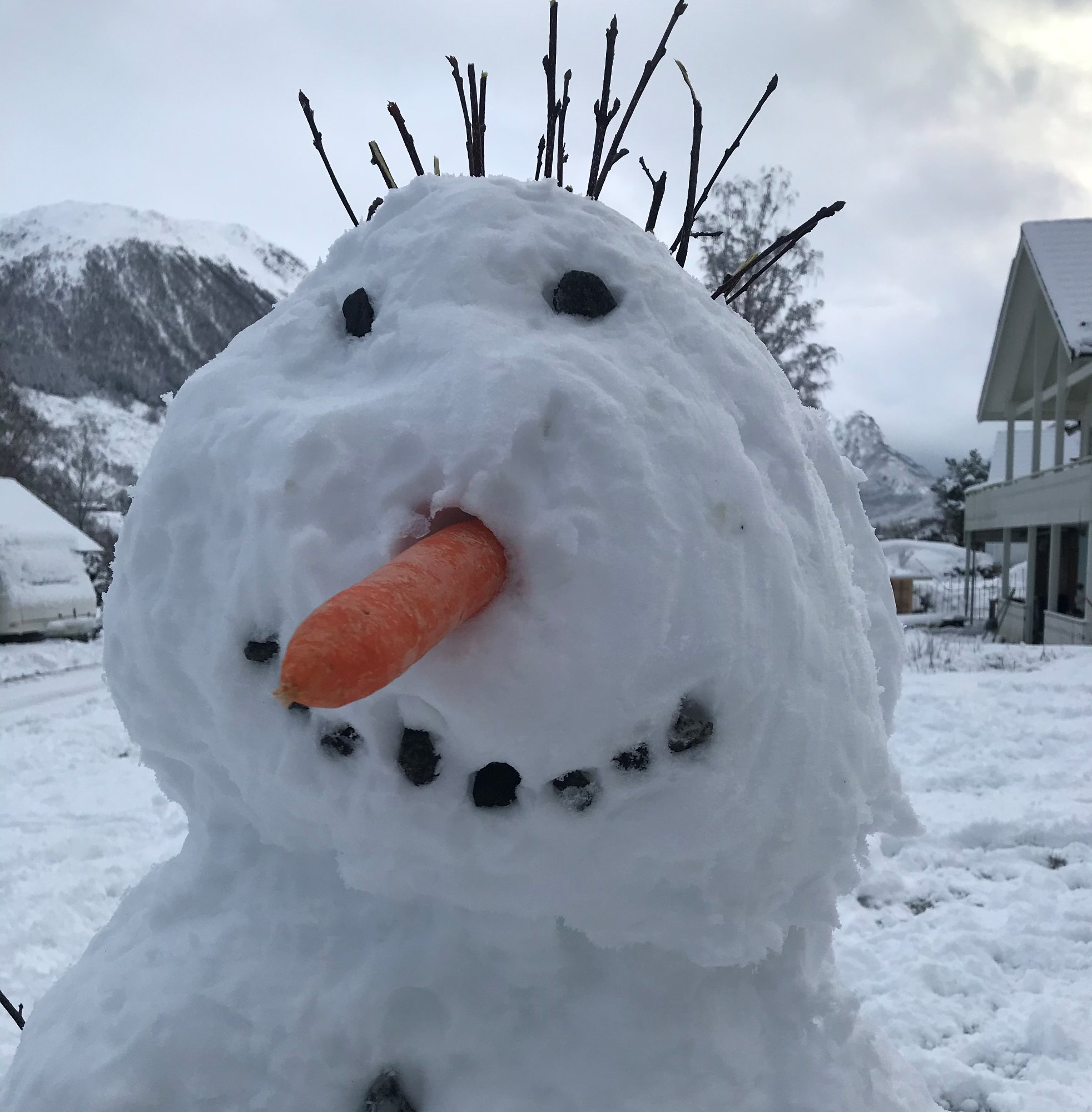 2022MandagTysdagOnsdagTorsdagFredag34567Planleggingsdag – Barnehagen er stengt.MøtedagOlivia Bursdag – 4 årTurdag Gr1 -  lesestund Madla BibliotekGr2 – Fellestur/SmågrupperSmågrupper Gr2 – TemaGr1 - Utedag1011121314Turdag Gr2Smågrupper Gr1 - TemaMøtedagFørskolegruppeEven H bursdag – 4 årTurdag Gr1Trollene : Supersans på Iddis museum, Trollene må være i bhg til 08.45.Fellestur/Smågrupper  Smågrupper Gr2 – TemaGr1 - Utedag1718192021Turdag Gr2Smågrupper Gr1 - TemaMøtedagFørskolegruppeTurdag Gr1Trollene SkøyterMilian bursdag – 4 årFellestur/SmågrupperSmågrupper Gr2 – TemaGr1 - Utedag2425262728Turdag Gr2Smågrupper Gr1 - TemaMøtedagSiri Bursdag – 4 årFørskolegruppe.Turdag Gr1 Eventyrslottet – Barnemuseet. 1130-1230Trollene Skøyter Fellestur/SmågrupperSmågrupper Gr2 – TemaGr1 - Utedag31Turdag Gr2Smågrupper G1 - Tema